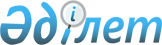 Сартерек ауылдық округі әкімінің 2014 жылғы 24 қыркүйектегі № 5 "Сартерек ауылдық округіндегі Сартерек, Когедай ауылдарында шектеу іс-шараларын белгілеу туралы" шешімінің күшін жою туралыШығыс Қазақстан облысы Зайсан ауданы Сартерек ауылдық округі әкімінің 2015 жылғы 15 желтоқсандағы N 7 шешімі       РҚАО-ның ескертпесі.

      Құжаттың мәтінінде түпнұсқаның пунктуациясы мен орфографиясы сақталған.

      Қазақстан Республикасының 2001 жылғы 23 қаңтардағы "Қазақстан Республикасындағы жергілікті мемлекеттік басқару және өзін-өзі басқару туралы" Заңының 37-бабының 8-тармағына, Зайсан ауданының бас мемлекеттік ветеринариялық-санитарлық инспекторының ұсынысына сәйкес, Сартерек ауылдық округі әкімі ШЕШТІ:

      1. Сартерек ауылдық округі әкімінің 2014 жылғы 24 қыркүйектегі № 5 "Сартерек ауылдық округіндегі Сартерек, Когедай ауылдарында шектеу іс-шараларын белгілеу туралы" (нормативтік құқықтық акт мемлекеттік тіркеу тізілімінде 3523 нөмірімен 2014 жылғы 03 қарашада тіркелген, аудандық "Достық" газетінің 2014 жылғы 19 қарашадағы № 92 санында жарияланған) шешімінің күші жойылды деп танылсын. 

      2. Осы шешім қабылданған күннен бастап күшіне енеді. 


					© 2012. Қазақстан Республикасы Әділет министрлігінің «Қазақстан Республикасының Заңнама және құқықтық ақпарат институты» ШЖҚ РМК
				
      Сартерек ауылдық округінің әкімі 

А.Орынбаев
